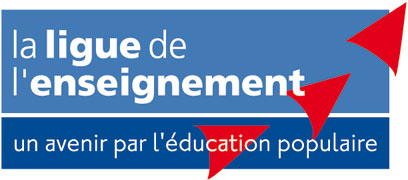 Fédération Départementaledu Territoire de BelfortBon de commande - saison 2021/2022association socioculturelleAAffiliation de l’associationAffiliation de l’associationAffiliation de l’association   Affiliation Ligue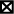    Demande de Visa SACEM :  Offert par la Ligue de l’enseignement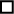 Facultatif - permet d’obtenir une réduction sur  en cas de diffusion de musique lors de vos manifestations.   Affiliation Ligue   Demande de Visa SACEM :  Offert par la Ligue de l’enseignementFacultatif - permet d’obtenir une réduction sur  en cas de diffusion de musique lors de vos manifestations.   Affiliation Ligue   Demande de Visa SACEM :  Offert par la Ligue de l’enseignementFacultatif - permet d’obtenir une réduction sur  en cas de diffusion de musique lors de vos manifestations.68,00 €+ __________ €   Total  A :    ___________ €B Adhésion des membres de l’associationAdhésion des membres de l’associationAdhésion des membres de l’association   Adultes - adhésion LIGUE (nés en 1998 et avant) : 11,50 € x __3_ adhérents =   Jeunes - adhésion LIGUE  (nés en 1999 et après) :  3,00 € x _____ adhérents =   Adultes - adhésion LIGUE (nés en 1998 et avant) : 11,50 € x __3_ adhérents =   Jeunes - adhésion LIGUE  (nés en 1999 et après) :  3,00 € x _____ adhérents =   Adultes - adhésion LIGUE (nés en 1998 et avant) : 11,50 € x __3_ adhérents =   Jeunes - adhésion LIGUE  (nés en 1999 et après) :  3,00 € x _____ adhérents =+ __34,50__ €+ __________ € Total B :          __________ € Total B :          __________ €POUR VOUS REAFFILIER :Vous devez nous renvoyer :la demande d’affiliation complétée, datée et signée par le Présidentla liste de vos membres ou leurs bulletins de réadhésion le présent bon de commande complétéun chèque en règlement de la somme mentionnée à l’ordre de : « Ligue 90 ».